TUGAS AKHIRSISTEM INFORMASI AKUNTANSI PEMBAYARAN PREMI ASURANSI PADA PT. ASURANSI JIWASRAYA (PERSERO) KANTOR WILAYAH MANADODiajukan untuk memenuhi salah satu persyaratan dalam menyelesaikan pendidikan diploma tiga pada Program Studi Diploma IIIAkuntansiOlehPRICILIA M.J MANGINSELANIM 15-041-058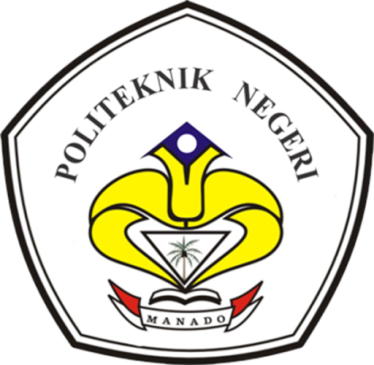 POLITEKNIK NEGERI MANADOJURUSAN AKUNTANSIPROGRAM STUDI D III AKUNTANSITAHUN 2018DAFTAR ISILEMBAR JUDUL 1LEMBAR JUDUL2..………………………………………………………….....iLEMBAR PERSETUJUAN PEMBIMBING ……………………...……….…iiLEMBAR PENGESAHAN…………………………………………………….iiiLEMBAR BIODATA …………………………………………………………..ivABSTRAK …………………………………………………………………..…..vKATA PENGANTAR…………………………………………………………..viDAFTAR ISI………………………………………………………………….....ixBAGIAN I	PENDAHULUANLatar Belakang .................................................................... 1Rumusan Masalah ……………………………………………4Tujuan Penelitian ………………………………………….....4Manfaat Penelitian …………………………………………...4Metode Analisis Data...……………………………………....5Deskripsi Umum Perusahaan ……………………………......5BAGIAN II	LANDASAN TEORISistem Informasi Akuntansi Pembayaran Premi Asuransi2.1.1	Pengertian Sistem ………………………………..162.1.2	Pengertian Informasi …………………………....172.1.3	Pengertian Akuntansi ………………………..….182.1.4	Pengertian Sistem Informasi Akuntansi ….........192.1.5	Pengertian Asuransi...……………………..….....212.2	Deskripsi Praktek Sistem Informasi Akuntansi Pembayaran Premi Asuransi2.2.1	Sistem Pembayaran Premi………………..……..302.2.2	Prosedur Pembayaran Premi …………….……...322.2.3	Host to HostdiPT. Asuransi Jiwasraya.….....….342.2.4	Pembayaran Premi Melalui Media Elektronik.....352.2.5	Proses Pembayaran Asuransi Host to Host…......372.2.6	Skema Pembayaran Premi Asuransi ……………412.2.7	Bagan Alir Flowchart …………………….....….412.2.8	Flowchart Pembayaran Premi Host to Host..…..422.2.9	Uraian Prosedur Premi Host to Host……………...432.3	Evaluasi Sistem Informasi Akuntansi Pembayaran Premi 	Asuransi ..………………………………………………...44BAGIAN III	PENUTUP            3.1 Kesimpulan…………….…………………………..……....463.2	Saran ……………..…….………………………...……..…47DAFTAR PUSTAKA LAMPIRANBAB IPENDAHULUAN1.1	Latar Belakang 			Berkaitan dengan teknologi dan informasi dimasa kini, perusahaan-perusahaan bertumbuh dan berkembang dengan sangat pesat, terutama dalam hal pertukaran informasi.Informasi merupakan aspek yang begitu penting untuk dapat bersaing didalam dunia bisnis.Sistem informasi akuntansi diperlukan oleh perusahaan untuk mengetahui informasi dalam bentuk keuangan, dimana informasi tersebut dapat digunakan dalam suatu pengambilan keputusan dan penilaian operasional perusahaan dari segi efektif dan efisien.		Sistem informasi akuntansi yang dirancang dengan baik, akan menghasilkan informasi yang tepat dan akurat sehingga dapat membuat  perusahaan lebih unggul didalam persaingan dengan perusahan lain. 		Penggunaan teknologi komputer merupakan suatu bentuk sistem informasi yang dapat menyediakan informasi bagi pengguna dalam suatu perusahaan atau organisasi.Sistem informasi akuntansi berbasis komputer terdiri dari perangkat keras dan perangkat lunak yang dirancang dengan tujuan untuk mengubah data menjadi informasi yang berguna.Salah satu perusahaan yang membutuhkan Sistem Informasi Akuntansi dalam kegiatan operasionalnya adalah perusahaan asuransi jiwa.		PT. Asuransi Jiwasraya (Persero) Kantor Wilayah Manado merupakan perusahan jasa asuransi yang bergerak dibidang asuransi jiwa, yang juga merupakan salah satu Badan Usaha Milik Negara (BUMN).Setiap transaksi yang dilakukan perusahaan yang berhubungan dengan keuangan baik itu pendapatan dari nasabah maupun pengeluaran kas ataupun biaya-biaya operasional lainnya dicatat oleh bagian administrasi termasuk pembayaran premi asuransi.		Premi merupakan sejumlah uang yang wajib dibayarkan oleh pihak tertanggung atau nasabah kepada pihak penanggung atau perusahaan asuransi atas keikutsertaanya dalam asuransi yang merupakan hak penanggung sebagai akibat pengalihan resiko yang mungkin akan diderita tertanggung kepada penanggung. Premi yang dibayarkan nasabah bergantung pada ketentuan pihak perusahaan asuransi.Premi asuransi memiliki fungsi sebagai pengembalian finansial kepada tertanggung atas kerugian yang dihadapi pada suatu hari.Premi ini harus dibayarkan sesuai ketentuan awal yang terdapat dalam perjanjian sebagaimana tercantum dalam nota / kwitansi pembayaran. Apabila adanya keterlambatan dalam pembayaran premi, maka akan ada kewajiban-kewajiban yang harus dipenuhi sebagai kompensasi keterlambatan tersebut dan tergantung pada ketentuan yang diberlakukan oleh perusahaan PT. Asuransi Jiwasraya.		Pembayaran Premi Asuransi di PT. Asuransi Jiwasraya (Persero) Kantor Wilayah Manado menggunakkan sistem pembayaran host to host dimana pembayaran langsung ke rekening perusahaan yang telah disediakan seperti via auto debet rekening, kartu kredit dan gerai-gerai indomaret yang tersebar diseluruh Indonesia melalui sistem  host to host. Sistem host to host yakni sistem koneksi antar server yang digunakan dalam transaksi pembayaran elektronik antara channel pembayaran dengan bank penerbit dan perusahaan.Dengan adanya sistem host to host maka pembayaran asuransi lebih terjamin, dan akurat. Hal tersebut dilakukan untuk mencegah perbuatan agen-agen asuransi yang nakal yang menyalah gunakan uang nasabah, seperti halnya beberapa nasabah yang terkadang sering melakukan pembayaran melalui agen asuransi, dimana pembayarannya mengalami kecurangan, karena setiap agen asuransi yang menerima uang dari nasabah tidak langsung disetor ke perusahaan, maka dari itu diperlukannya sistem pembayaran asuransihost to host.	Maka, dengan didukung oleh sistem host to host peningkatan kemampuan Sumber Daya Manusia sebagai motor pergerak operasional perusahaan akan meningkatkan kualitas layanan dan tingkat kepuasan nasabah yang pada gilirannya tidak akan takut lagi jika uang asuransinya tidak disetor atau disalahgunakan, dengan adanya sistem host to host semakin mengukuhkan posisi dan reputasi Asuransi Jiwasraya sebagai salah satu perusahaan asuransi terkemuka di Indonesia. 		Berdasarkan latar belakang yang telah dipaparkan diatas, maka penulis tertarik untuk mengangkat judul: “Sistem Informasi Akuntansi Pembayaran Premi Asuransi pada PT. Asuransi  Jiwasraya (Persero) Kantor Wilayah Manado.1.2 	Rumusan Masalah	Berdasarkan uraian yang telah dikemukakan dalam latar belakang, maka penulis merumuskan masalah tentang bagaimana Sistem Informasi Akuntansi Pembayaran Premi Asuransi di PT. Asuransi Jiwasraya (Persero) Kantor Wilayah Manado ?1.3	Tujuan Penelitian	Berdasarkan rumusan masalah yang terdapat diatas, maka penelitian ini bertujuan untuk mengetahui Sistem Informasi Akuntansi Pembayaran Premi Asuransi pada PT. Asuransi Jiwasraya (Persero) Kantor Wilayah Manado.1.4	Manfaat Penelitian	Manfaat yang diterapkan dari hasil penelitian ini adalah:Bagi PT. Asuransi Jiwasraya (Persero) Kantor Wilayah ManadoMemberikan masukan kepada pihak manajemen perusahaan dalam memajukan kinerja usaha. 2. 	Bagi Politeknik Negeri Manado	Dapat memberikan manfaat tambahan dan juga pengetahuan bagi Politeknik Negeri Manado khususnya Jurusan Akuntansi berkaitan dengan judul diatas tentang Sistem Informasi Akuntansi Pembayaran 	Premi Asuransi yang 	juga dapat diterapkan pada Politeknik Negeri Manado.3.	Bagi PenulisSebagai pengetahuan dan salah satu sumber acuan bagi kegiatan keilmuan dalam penelitian sistem informasi akuntansi.1.5	Metode Analisis Data		Metode yang penulis gunakan dalam penelitian ini adalah metodedeskriptif dan komparatif yaitu metode yang menggambarkan, mengguraikan, menjelaskan serta melakukan perbandingan data dari hasil penelitian dan teori yang ada terkait dengan sistem informasi akuntansi pembayaran premi asuransi menurut standar operasional prosedur pada PT. Asuransi Jiwasraya (Persero) Kantor Wilayah Manado.		Data yang ada, diperoleh dari hasil wawancara dengan perusahaan yang bersangkutan dan mengambil data dari buku-buku referensi yang berhubungan dengan objek penelitian.1.6	Deskripsi Umum PT. Asuransi Jiwasraya (Persero) Kantor Wilayah	Manadoa. 	Sejarah Singkat Perusahaan		Lebih dari 150 tahun sudah Jiwasraya berdiri. Satu setengah abad lamanya Jiwasraya memberikan perlindungan jiwa dan keuangan bagi para nasabahnya. Ini membuktikan bahwa PT. Asuransi Jiwasraya (Persero)mampu bertahan dan terus berubah untuk menjadi lebih baik di tengah-tengah persaingan industri asuransi melewati 3 kali tahun keemasan.		Berdiri di Batavia pada tanggal 31 Desember 1859 dengan nama NV Nederlandsch Indiesche Levensverzekering en Liffrente Maatschappij (NILLMIJ) van1859. Perusahaan Asuransi Jiwa dan Jaminan Hari Tua Hindia Belanda yang bertujuan untuk memberikan pemahaman, pendidikan, menyadarkan masyarakat akan pentingya merencanakan masa depan dan menghadapi segala ketidakpastian dalam merencanakan masa depan itu sendiri.		Sejarah kini telah membuktikan bahwa NILLMIJ – saat ini Jiwasraya dapat terus berdiri dan melakukan penyesuaian–penyesuaian terhadap perubahan yang terjadi. Pada awal abad ke-20, NILLMIJ mulai memasuki pasar masyarakat Indonesia. Tidak hanya melayani kebutuhan masyarakat, NILLMIJ juga membuka lapangan pekerjaan dan bekerjasama dengan masyarakat menjadikan mereka agen-agen lokal yang memiliki pengetahuan dalam berinteraksi dan memahami kebutuhan pasar akan pentingnya memiliki sebuah polis asuransi.		Saat ini, lebih dari 6 juta nasabah telah mempercayakan masa depannya kepada PT. Asuransi Jiwasraya (Persero). Perusahaan menyadari bahwa kepercayaan merupakan keutamaan yang harus selalu dipegang teguh demi menjaga hubungan baik dengan para nasabah dalam memberikan nasihat keuangan dan solusi yang tepat. Kini Asuransi Jiwasraya memiliki 1,200 karyawan dan lebih dari 14.980 agen yang tersebar di Kantor Pusat, Pusat Bancassurance dan Aliansi Strategi, Pusat Program Manfaat Karyawan, 14 Kantor Wilayah, dan 71 Kantor Cabang diseluruh Indonesia. 		Pada tahun 1975 perusahaan Asuransi Jiwa milik Belanda yang ada di Indonesia dinasionalisasi sejalan dengan program Indonesiasi Perekonomian Indonesia. Tanggal 17 Desember 1960 NILLMIJ van 1859 dinasionalisasi berdasarkan Peraturan Pemerintah Nomor 23 tahun 1958 dengan merubah namanya menjadi PT. Perusahaan Pertanggungan Djiwa Sedjahtera.		Kemudian berdasarkan Peraturan Pemerintah Nomor 214 tahun 1961, tanggal 1 Januari 1961, 9 (sembilan) perusahaan asuransi jiwa milik Belanda dengan inti NILLMIJ van 1859 dilebur menjadi Perusahaan Negara Asuransi Djiwa Eka Sedjahtera.		4 (empat) tahun kemudian tepatnya tanggal 1 Januari 1965 berdasarkan Keputusan Menteri PPP Nomor BAPN 1-3-24, nama Perusahaan Negara Asuransi Jiwa Eka Sedjahtera diubah menjadi Perusahaan Negara Asuransi Djiwa Djasa Sedjahtera.		Setahun kemudian tepatnya tanggal 1 Januari 1966, berdasarkan PP No. 40 tahun 1965 didirikan Perusahaan Negara yang baru bernama Perusahaan Negara Asuransi Djiwasraja yang merupakan peleburan di Perusahaan Negara Asuransi Djiwa Sedjahtera.		Berdasarkan SK Menteri Urusan Perasuransian Nomor 2/SK/66 tanggal 1 Januari 1966, PT Pertanggungan Djiwa Dharma Nasional dikuasai oleh Pemerintah dan diintegrasikan kedalam Perusahaan Negara Asuransi Djiwasraja.		Berdasarkan Peraturan Pemerintah Nomor 33 tahun 1972, tanggal 23 maret 1973 dengan Akta Notaris Mohamad Ali Nomor 12 Tahun 1973, Perusahaan Negara Asuransi Djiwasraja berubah status menjadi Perusahaan Perseroan (Persero) Asuransi Jiwasraya yang Anggaran dasarnya kemudian diubah dan ditambah dengan Akta Notaris Sri Rahayu Nomor 839 tahun 1984 Tambah Berita Negara Nomor 67 tangal 21 Agustus 1984 menjadi PT. Asuransi Jiwasraya.		Berdasarkan Undang-undang Nomor 1 tahun 1995, diubah dan ditambah terakhir dengan Akta Notaris Imas Fatimah Sh, Nomor 10 tanggal 12 Mei 1988 dan Akte Perbaikan Nomor 19 tanggal 8 september 1988 yang telah diumumkan dalam Tambahan Berita Negara Nomor 1671 tanggal 16 maret 2000 dan Akta Perubahan Notaris Sri Rahayu H. Prasetyo,SH, Nomor 03 tanggal 14 Juli 2003 menjadi PT. Asuransi Jiwasraya (Persero).		Anggaran dasar PT. Asuransi Jiwasraya (Persero) telah beberapa kali diubah dan ditambah, terakhir dengan Akta Notaris Netty Maria Machdar,SH. Nomor 74 tanggal 18 November 2009 sebagaimana suratPenerimaan Pemberitahuan Perubahan Anggaran Dasar Departemen Hukum dan Hak Asasi Manusia Republik Indonesia sesuai Surat Keputusan Nomor AHU-96890. AH.01.02 tahun 2008 tanggal 16  Desember 2008.b. 		Struktur Organisasi PT. Asuransi Jiwasraya (Persero) Kantor 	Wilayah Manado	STRUKTUR ORGANISASI PERUSAHANPT. ASURANSI JIWASRAYA (PERSERO) KANTOR WILAYAHMANADOSumber : Buku Pedoman PT. Asuransi Jiwasraya (Persero) Kantor Wilayah Manado	Rincian Tanggung JawabKepala CabangMenyusun rencana strategis dan program kerja tahunan 	asuransi sesuai dengan program jiwasraya .	Membagi tugas kepada bawahan sesuai dengan bidang 	tugas supaya tercipta pemerataan tugas.	Memberi petunjuk dan arahan kepada bawahan guna 	kejelasan tugas.	Mengawasi pelaksanaan tugas bawahan supaya tidak terjadi kesalahan.Memeriksa hasil kerja bawahan untuk mengetahui 	kesulitan dan hambatan serta memberi jalan keluar.Menilai hasil kerja secara periodik guna sebagai bahan 	peningkatan kerja.Memberi perijinan di bidang manajer yang telah ditetapkan 	berdasarkan ketentuan peraturan perundangan yang 	berlaku.Merumuskan kebijakan teknis, pemberian bimbingan dan 	pembinaan terhadap urusan jabatan masing – masing.Menyelenggarakan pengamanan dan pengendalian tenis atas pelaksanaan tugas sesuai kebijakan yang telah ditentukan oleh jiwasraya berdasarkan ketentuan perundangan yang berlaku. Menyelenggarakan pembinaan kelompok jabatan fungsional.Menginventarisasi permasalahan – permasalahan guna menyiapkan bahan petunjuk pemecahan masalah.Menyelenggarakan tertib administrasi serta membuat laporan berkala dan tahunan.Melaksanakan koordinasi dengan instansi terkait guna kelancaran pelaksanaan tugas.Melaporkan hasil pelaksanaan tugas kepada atasan yang ada dikantor pusat sebagai pertanggungjawaban pelaksanaan tugas.2. 	Seksi Keuangan dan Umuma.	Melakukan verifikasi terhadap berkas penerimaan dan 	pengeluaran semua seksi di BO baik melalui kas maupun 	Bank (berupa premi,ekspirasi dan penebusan)b.	Memonitor transaksi keuangan setiap hari.c.	Memonitor laporan dan mengkoordinir pekerjaan bawahan dalam melakukan tugas diSeksi Keuangan dan Umum.d.	Melalukan kegiatan kepegawaian yang berhubungan dengan BO.e. Mengurus administrasi perpindahan nasabah ke BO lain.3. Seksi Operasional dan Penjualana.	Mengawasi dan mengontrol pendistribusian 	kwitansi lanjutan dan bukti penerimaan premi pertama.b.	Mengawasi dan mengontrol proses administrasi penyetoran dan pelunasan premi pertama dan lanjutan.c.	Mengawasi pelaksanaan penagihan.d.	Mengawasi kegiatan pemasaran dan pengadministrasiannya.e.	Melakukan perhitungan remunerasi dan komisi untuk agen.f.		Mengawasi dan mengontrol formasi area kantor.4. 	Seksi Pertanggungana.	Melaksanakan pembayaran klaim ekspirasi, klaim penebusan, klaim tahapan, klaim berkala, klaim anuitas dan klaim penggadaian.b. Melakukan supervisi penerbitan polis dan berita keputusan dari aplikasi (Surat Asuransi Jiwa) yang masuk.c. Membuat laporan biaya asuransi, laporan perkembangan portofolio, dan perkembangan laporan ISO.d.	Membantu agen dalam hal permintaan tarif, memberikan perhitungan premi dan penutupan polis.e.	Memberikan informasi kepada pemegang polis apabila ada pertanyaan.f.	Pemeliharaan portofolio seperti: penghidupan polis, permintaan duplikat polis, perubahan status polis pada maser dan koreksi polis. g.	Melakukan korespondensi (pembuatan nota – nota dan surat menyurat.h.	Percetakan berita keputusan untuk membantu operasional agen.  Program PT. Asuransi Jiwasraya1.	 Js. Prestasi 	Produk yang menjamin kepastian jenjang pendidikan masa depan.2.	Personal Accident	Asuransi yang memberikan jaminan perlindungan yang diakibatkan oleh kecelakaan.3.	Js. Siharta	Produk yang memberikan jaminan pembayaran nilai Tabungan Hari Tua 4.	Js. Dana Multi Proteksi Plus	Produk proteksi sekaligus investasi yang ditujukan bagi keluarga.	Pengawasan	Dalam melakukan tugas dan fungsinya PT. Asuransi Jiwasraya (Persero) Kantor Wilayah Manado dipimpin oleh Kepala Cabang yang membawa Seksi Operasional dan Penjualan, Seksi Pertanggungan dan Seksi Keuangan dan Umum, dari masing-masing Seksi yang melakukan pengawasan dan pelaporan adalah Kepala Seksi lalu diteruskan kepada Kepala Cabang PT. Asuransi Jiwasraya (Persero) Kantor Wilayah Manado. 	c.	Aktivitas Usaha	PT. Asuransi Jiwasraya adalah Badan Usaha Milik Negara(BUMN) milikIndonesia yang bergerak dibidang Anggaran Dasar. Adapun beberapa Produk Asuransi Unggulan Jiwasraya 2018 yakni:Jenis Asuransi Individu JiwasrayaProduk Asuransi JS Pensiun Nyaman SejahteraProduk Asuransi JS Proteksi PlanProduk Asuransi Anuitas Eksekutif PrimaProduk Asuransi VIP Super PlanJenis Asuransi Kumpulan JiwasrayaProduk Asuransi Arthadan EksekutifProduk Asuransi Dwiguna EksekutifProduk Asuransi Siharta Kumpulan                Program Manfaat Karyawan Jiwasraya 2018 yakni :Asuransi KesehatanTunjangan Hari TuaAnuitasJaminan Hari TuaProduk Dana PensiunProduk Dana Pensiun Lembaga Keuangan (DPLK).